Pesterzsébet, 2019. december 26.Kreisz JánosVAn-e okom az örömre karácsonykor?Lectio: Lukács 2; 1-14„És lőn azokban a napokban, Augusztus császártól parancsolat adaték ki, hogy mind az egész föld összeirattassék. Ez az összeírás először akkor történt, mikor Siriában Cirénius volt a helytartó.Mennek vala azért mindenek, hogy beirattassanak, kiki a maga városába. Felméne pedig József is Galileából, Názáret városából Júdeába, a Dávid városába, mely Bethlehemnek neveztetik, mivelhogy a Dávid házából és háznépe közül való volt; Hogy beirattassék Máriával, aki néki jegyeztetett feleségül, és várandós vala.És lőn, hogy mikor ott valának, betelének az ő szülésének napjai. És szülé az ő elsőszülött fiát; és bepólyálá őt, és helyhezteté őt a jászolba, mivelhogy nem vala nékik helyök a vendégfogadó háznál.Valának pedig pásztorok azon a vidéken, akik künn a mezőn tanyáztak és vigyáztak éjszakán az ő nyájok mellett. És ímé az Úrnak angyala hozzájok jöve, és az Úrnak dicsősége körülvevé őket: és nagy félelemmel megfélemlének.És monda az angyal nékik: Ne féljetek, mert ímé hirdetek néktek nagy örömet, mely az egész népnek öröme lészen: Mert született néktek ma a Megtartó, ki az Úr Krisztus, a Dávid városában. Ez pedig néktek a jele: találtok egy kis gyermeket bepólyálva feküdni a jászolban.És hirtelenséggel jelenék az angyallal mennyei seregek sokasága, akik az Istent dícsérik és ezt mondják vala: Dicsőség a magasságos mennyekben az Istennek, és e földön békesség, és az emberekhez jó akarat!”Alapige: Lukács 2; 10-14„És monda az angyal nékik: Ne féljetek, mert ímé hirdetek néktek nagy örömet, mely az egész népnek öröme lészen: Mert született néktek ma a Megtartó, ki az Úr Krisztus, a Dávid városában. Ez pedig néktek a jele: találtok egy kis gyermeket bepólyálva feküdni a jászolban.És hirtelenséggel jelenék az angyallal mennyei seregek sokasága, akik az Istent dícsérik és ezt mondják vala: Dicsőség a magasságos mennyekben az Istennek, és e földön békesség, és az emberekhez jó akarat!” Adventet ünneplő gyülekezet, kedves Testvéreim! 1777-ben élt egy Gotthold Lessing nevű teológus, aki vitathatatlanul az egyik legnagyobb hatású - bár szerintem többet ártott, mint használt – teológus az Egyház történetében. Lessing mint a felvilágosodás korának gondolkodója, abban látta a Biblia érthetőségének, és hitelességének fő problémáját, hogy azoknak a csodáknak, amiket Jézus tett, kétezer éve Izraelben, ma – mármint a XVIII. században – nincsen paralel történése. Tehát, hogy napjainkban nem történik olyan csoda, mint amiket Jézus egykor tett. Ezzel pedig nem tudott mit kezdeni. Ő ezt a „szakadékot” ami szerinte az első és a tizennyolcadik század között volt, „ronda széles ároknak” nevezte. Azt mondja: „Ez, ez az a ronda széles árok, amelyen nem tudok átkelni, akárhányszor és akármilyen erőfeszítéssel is próbálkoztam az ugrással. Ha valaki át tud engem segíteni, segítsen, kérem, könyörgöm. Az illető részemről isteni jutalomra szolgálna rá.”Azért mondtam el ezt így elöljáróban mert meggyőződésem, hogy a legtöbb embernek ez a „problémája” a keresztyénséggel, főleg Jézussal. Ez a ronda széles árok. Mert Istennel, mint Atyával még tudunk mit kezdeni. Pláne most karácsony közeledtével. Fent egy aranyos nagypapára hasonlító hosszú, ősz szakállas jóságos bácsi. Akit, ha kell elővesszünk, imádkozunk Hozzá. Úgy szoktam nevetni amikor a focipályán az emberek vetik a keresztet, egyébként semmi közük Istenhez, de úgy érzik / érezzük, hogy utána könnyebb a teher, majd eltesszük Őt, és ha később megint kell, megint elővesszük és imádkozunk. Ez az, amikor tulajdonképpen bálvánnyá tesszük az Atya Istent, de valamit azért mégis tud vele kezdeni a „maga módján hívő” társadalom, tisztelettel jelzem, semmi haszna. Krisztussal már más a helyzet. Valaki egyszer azt mondta, és igaza van, - Talán éppen Tamás bácsi volt az – hogy Krisztus mindig az ütközőpont. Figyeld meg. Legyen az zsidó, mohamedán, vagy „a maga módján hívő vallásos keresztyén”. Mindig Krisztus az ütközőpont. A legtöbb ember vele nem tud mit kezdeni. Figyeljétek meg az egyháztörténet nagy vitáit. A központban mindig Krisztus személye az, aki körül megy a vita. Lessingnek is ez volt a problémája, ő sem tudott mit kezdeni Jézussal. A 21. századi emberre még inkább igaz ez. Hiszen a posztmodern korban eljutott odáig az ember, hogy mindenkinek igaza van, ha igaznak éli meg. Ezért nem tud mit kezdeni a mai világ, benne mi magunk, Krisztussal. Hanem inkább leönti egy szép, de sátáni mázzal. Hogy Ő is egy nagy tanító volt csupán. Figyeld meg, hogy ha már megtörtént veled az a csoda, hogy átadtad az életed Krisztusnak, hogy az életed telt valahogy, a szokott kerekvágásban. Templomba jártál, és előbb vagy utóbb bele kellett, hogy ütközzél Krisztusba. Mert megkerülhetetlen. Ahogyan Ézsaiás mondja: „De Izráel két háza számára olyan kő lesz, amelybe beleütköznek, olyan szikla, amelybe belebotlanak…” Mert Jézust egészen egyszerűen nem lehet kikerülni a keresztyén úton. Nincs ilyen. Előbb vagy utóbb bele fogsz ütközni.Mi másról is beszélhetnénk ma, Adventben, mikor egyre inkább közeledünk karácsony felé, mint arról, hogy hogyan lehetne ezt a „ronda széles árkot” áthidalnunk. Át lehet-e egyáltalán hidalni? Hiszen 2000 év nagy idő. Honnan tudom, hogy ma is, nem csak az akkoriaknak szólt a kijelentés? Meggyőződésem, hogy igenis áthidalható ez a „ronda széles árok”. Csak éppen nem úgy ahogyan azt a legtöbben gondolják. Nézzük hát, hogyan próbálja az ember áthidalni ezt a „széles árkot”! A reformáció népeként nyilván mindannyian tisztában vagyunk a predestinatio fogalmával. Miért indítok megint ilyen távolról? – kérdezhetnénk. Azért, mert e nélkül nem fogjuk érteni a lényeget. Mert azok az emberek kezdik el keresni és kutatni Jézust, akiket érdekel a kereszt titka, azok vannak predestinálva. Akik előbb vagy utóbb beleütköznek a botránkozás kövébe, ahogyan Ézsaiás mondja. Egyszerűen megfogalmazva: ha még nem vagy megtért ember, de izgat téged Krisztus, nem érted Őt, de érteni akarod, úgy igazán szívből, akkor tudhatod, hogy ki vagy választva arra, hogy Őt megismerd. És ez az első örömhírünk mára. Ha foglalkoztat téged ott belül Krisztus, éget belülről, hogy megismerd őt, akkor jó úton haladsz!Mi történik ilyenkor, amikor ezt felismeri önmagában az ember? Természetesen elkezd utána olvasni az ember a témának. Igaz? Olyan ez, mint amikor elkezd érdekelni minket egy dolog, és természetes, hogy utána fogok olvasni, hogy minél többet megtudjak róla. Például, ha a sport érdekel, evidens, hogy utána olvasok a kedvenc csapatomnak. Vagy ha a politika érdekel, világos, hogy olvasom a híreket. Éppen így vagyunk Krisztussal is. Csak, hogy egy bibliai példákat is mondjak: gondoljatok az öreg Nikodémusra. „Mester, tudjuk, hogy Istentől jöttél tanítóul, mert senki sem képes megtenni azokat a jeleket, amelyeket te teszel, hacsak nincs vele az Isten.” Nikodémus tudja, hogy Jézus Istentől jött, ezért érdekli őt Jézus személye. És mit csinál? „Utána olvas”. Felkeresi Jézust, hogy megismerje. Vagy éppen Keresztelő János levele, amit a börtönből ír: „Te vagy-é az, aki eljövendő, vagy mást várjunk?” Érdekli őket, hogy kicsoda Krisztus, ezért keresik Őt. Csodálatos dolog az, amikor az embert mozgatja belülről ez a kérdés, hogy kicsoda Jézus? Hogyan találkozhatnék vele? Azonban, és a legtöbb ember ezen vérzik el, hogy van egy nagyon helytelen prekoncepciója Krisztusról. Nézzük az előbb említett két bibliai példát. Nikodémusnál mi volt ez a téves gondolat? „Mester, tudjuk, hogy Istentől jöttél tanítóul,” Tanítóul. Nem az a gondolata, hogy Jézus az Isten Fia. Csupán tanítóul jött. Keresztelő János kérdése pedig hol siklott félre? Az, hogy ő harcos messiást várt. Nem pedig olyat, mint Krisztus. Ugye mi is sokszor vagyunk így ezzel? Annyi mindennek gondoljuk Jézust. Csak, hogy néhányat említsek, aminek már mondták Jézust a történelemben. A nagy varázsló, bölcs guru, a tökéletes kommunista, a hippi, csak, hogy néhány extrémebb példát mondjak. De, hogy olyat is mondjuk, aminek sokszor mi mondjuk Ő: a Jézuska, egy nagy történelmi alak stb. Tudjátok miért veszélyes ez? Mert ezekkel a téves prekoncepciókkal ássuk meg azt a „ronda széles árkot”, amiről Lessing is beszélt. Saját magunk ássuk meg a széles árkot, ami miatt nem tudunk eljutni Jézushoz. Így volt ez Jézus korában is, és így van ez ma is. Ha ezt felismerem magamban, akkor mit tudok tenni? „Sola scriptura!” Egyedül az Írásból tájékozódj! Sehonnan máshonnan. Mert CSAK az Írás Jézusról beszél, hitelesen! Azért fontos ezt kijelenteni újra és újra, mert napjainkban, ha az ember bekapcsolja a TV-t és egy „ismeretterjesztő” műsorra kapcsol, akkor vagy Holocaust film megy, vagy pedig a „felfedtük a valóságot Jézusról” című „remekművek”, amiből a felvilágosult 21. századi ember megtudhatja, hogy Jézusnak még ma is vannak leszármazottai. Hazugság! Ez mind szép és jó, hogy megállapítottuk, hogy egyedül az Írásból szabad tájékozódni, és akkor nem lesznek olyan tévképzeteink, mint amikről korábban szó volt, de, és itt van egy nagy DE. Az ember így sem tud egészen eljutni Krisztushoz. De még mielőtt egyházi vezetőim kiátkozással fenyegetnének, hadd magyarázzam meg, mire is gondolok. Mivel az ember és az Isten között megszakadt egykor a kapcsolat, így világos az, hogy az ember nem tud utat találni az Isten felé. Hiába kezd el alulról építkezni, és indulni felfelé az Isten felé, hiszen nem tudja az utat. Hiába indul bármely irányba, csak a sötétben tapogatózik. Meg kell tehát állapítanunk azt, és valószínűleg a 21. századi ember számára ez a legnehezebb, hogy önerőmből, nem tudok találkozni Krisztussal. Mert egyszerűen nem megy. Aki már találkozott Vele, az pontosan tudja, hogy így van. Mi lehet akkor hát a megoldás? Ha csak a Bibliából tájékozódom is, de az irányt mégsem találom, mert bár próbálkozom, de mégsem találkozom Krisztussal.Hogyan is hangzott alapigénk? „Ímé az ajtó előtt állok és zörgetek; ha valaki meghallja az én szómat és megnyitja az ajtót, bemegyek ahhoz és vele vacsorálok, és ő én velem.” Tegyük most egészen személyessé. „Ímé a te ajtód előtt állok, és zörgetek, ha meghallod az én szómat, és megnyitod az ajtódat, bemegyek hozzád, és veled vacsorálok, te pedig én velem” Ebben a versben van az egész problémánk feloldása. Hogy nem mi vagyunk azok, akik ezt a problémát megoldják. Mert mi képtelenek lennénk rá. Hanem Krisztus az, Aki ezt megoldja helyettünk. Hogy érthetőbbé tegyem, olyan ez, hogy Jézustól jön egy akció, amire az ember adhat egy reakciót. „Ímé az ajtó előtt állok és zörgetek.” Ez az akció. „ha valaki meghallja az én szómat és megnyitja az ajtót…” Ez pedig a reakció. Értitek a lényegét? A sorrend fontosságát? Hiszen, ha nem zörgetne Jézus, akkor honnan tudnám, hogy melyik az az ajtó, amit meg kell nyitni? Amikor nem ezt az ajtót nyitjuk ki, akkor következik be az, hogy a széles árok még szélesebb lesz. Figyelni kell a hangra, mert Jézus igenis kopogtat az ajtódon. És ha az ember egyszer ki meri nyitni ezt az ajtót, akkor egy olyan csodában lesz része, amiben egészen addig soha nem volt. Ezt olvastuk: „Bemegyek ahhoz és vele vacsorálok, és ő én velem.” Megismerheti Krisztust! És higgyétek el, hogy nincsen ennél nagyobb csoda, mint amikor valaki megismeri Jézus Krisztusban a Megváltóját. Mert Jézus maga ismerteti meg Magát velünk. Értitek ezt a mérhetetlenül nagy kegyelmet, amiről beszél az Ige? Hogy micsoda óriási jelentőséggel bír egy ilyen találkozás azt hadd illusztráljam egy rövid történettel: Párizs érseke egy vasárnap ott állt a Notre Dame-i katedrális szószékén. Azért ment fel, hogy prédikáljon és a prédikációja egy történetre épült fel. Harminc évvel korábban, mondta, három fiatal látogató jött be a templomba. A fiatalemberek kemények, durvák és cinikusok voltak. Úgy gondolta mindegyik, hogy minden vallás hazudik. Kettő közülük kérte a harmadikat, hogy bizonyítsa be a bátorságát és menjen be a gyóntatószékbe és gyónjon valamit a papnak. Fogadtak egymással, hogy nem meri ezt megtenni. Ez a harmadik fiú bement a gyóntatóba és próbálta bolonddá tenni a papot. De a pap tudta, hogy a fiú hazudik. Arrogáns volt a hangja, amit nem hagyhatott megjegyzés nélkül. A gyónást végighallgatva a fiúnak elmondta a bűnre való büntetést is. Ezt mondta: Rendben van fiam. Minden gyónáshoz kapcsolódik egy büntetés. Arra kérlek, hogy eredj be a kápolnába és állj szemben a keresztre feszített Jézussal. Nézz bele az arcába és mond ezt: „Te mindezt értem tetted, de engem ez nem érdekel (fütyülök rá).” A fiatalember kitántorgott a fülkéből és azzal kérkedett a barátainak, hogy megtette, amit kértek tőle. De a két fiú erősködött, hogy fejezze be a műsort azzal, amit a pap kért tőle. A fiatalember bement a kápolnába megállt a kereszt előtt és belenézett Jézus szemébe, majd elkezdte. „Te mindezt értem tetted és én... és énnekem... ez.. nem jelent...”A történetnek ezen a pontján az érsek kihajolt a szószékből és ezt mondta: „Az a fiatalember az az ember volt, aki most előttetek prédikál.” Ez az, amikor az ember szíve beleütközik a botránkozás kövébe, amikor Jézus Krisztus megismerteti Önmagát az emberrel. És innentől kezdve megszűnik a saját magunk által ásott „ronda széles árok”. Megszűnik, és azt fogjuk látni, hogy az Úr Igéje igazság. Hogy minden úgy van ahogyan azt előre megmondta. És hogy Krisztus valóban az akinek a Szentírás Őt mondja. Valóban Ő a Megváltó.Mi másra is készülhetnénk Adventben, ha nem erre, hogy figyeljük a halk szelíd zörgetést az ajtónkon. Hogy azt először, vagy újra megnyitva beengedjük Krisztust az életünkbe. „Ímé az ajtó előtt állok és zörgetek; ha valaki meghallja az én szómat és megnyitja az ajtót, bemegyek ahhoz és vele vacsorálok, és ő én velem.” Mindenkinél ott áll az ajtó előtt. A Tiéd előtt is. Halkan zörget az ajtón. Lessing nem merte kinyitni ezt az ajtót, és ott is maradt a széles árok. Te ne félj kinyitni. Hidd el, Aki bejön ezen az ajtón az a világ, és benne Te magad, Megváltója.Ámen!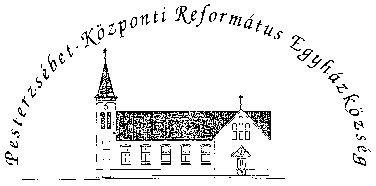 Pesterzsébet-Központi Református Egyházközség1204 Budapest, Ady E. u. 81.Tel/Fax: 283-0029www.pkre.hu   1893-2019